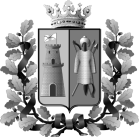 окружная избирательная комиссия  Пролетарского одномандатного избирательного округа № 24  по выборам депутатов Ростовской-на-Дону  городской Думы шестого созываПостановление«30» июня 2015 г										№ 2-4  город Ростов-на-ДонуО необходимом для регистрации кандидатов в депутаты Ростовской-на-Дону городской Думы шестого созыва количества подписей избирателей, представляемых кандидатом в свою поддержкуВ соответствии с ч. 1 ст. 24 и п. 4 ст. 25 Областного закона «О выборах депутатов представительных органов муниципальных образований в Ростовской области» окружная избирательная комиссия Пролетарского одномандатного избирательного округа № 24 по выборам депутатов Ростовской-на-Дону  городской Думы шестого созываПОСТАНОВИЛА:Определить необходимое для регистрации кандидата в депутаты Ростовской-на-Дону городской Думы пятого созыва количества подписей избирателей, которое составляет 143  подписи, также предельное количество подписей избирателей, представляемых в Окружную избирательную комиссию, которое составляет 157 подписи. Заместителю председателя окружной избирательной комиссии Пролетарского одномандатного избирательного округа № 24 Н.И.Шалыгиной  по выборам депутатов Ростовской-на-Дону городской Думы шестого созыва довести настоящее постановление до сведения кандидатов.Контроль за исполнением постановления возложить на секретаря Окружной избирательной комиссии Н.А.Кулешову.Председатель комиссии 		                    		              Э.С.БобряшеваСекретарь комиссии 							     Н.А.КулешоваМ.П.